AssessmentAssessment of the health center’s current practice measures and strategic planning with identified gaps or barriers, opportunities and strategies for unmet needs. 		RetentionHealth center’s retention environment with identified gaps or barriers, opportunities and strategies for unmet needs. 			RecruitmentHealth center recruitment efforts with identified gaps or barriers, opportunities and strategies for unmet needs. 				Other ResourcesAssessment of the health center’s use of other resources to optimize recruitment efforts with identified gaps or barriers, opportunities and strategies for unmet needs. 				Practice AssessmentGaps/BarriersOpportunitiesStrategies for ImprovementTimelineProvider Capacity and DemandAppointment AccessCare Teams and Provider MixSupport StaffPatient SchedulesProvider SatisfactionProvider Succession PlanningRetentionGaps/BarriersOpportunitiesStrategies for ImprovementTimelineMissionCompensationBenefitsWork SchedulesCareer PathRecruitmentGaps/BarriersOpportunitiesStrategies for ImprovementTimelineCommunity Recruitment PlansRecruitment TeamRecruitment Team Roles and ResponsibilitiesRecruiting PrioritiesRecruitment BudgetRecruitment FirmAdvertisingStrategies for Use of Social MediaRecruitment ContinuedGaps/BarriersOpportunitiesStrategies for ImprovementTimelineScreening ProcessVisitFollow up with CandidatesContract Development and NegotiationOnboardingOther ResourcesGaps/BarriersOpportunitiesStrategies for ImprovementTimelineNational Health Service CorpsState Loan Program ParticipationMedical Education Connections Through Residency Programs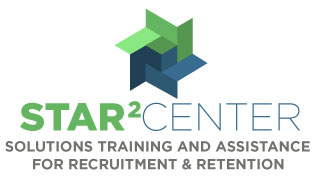 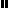 